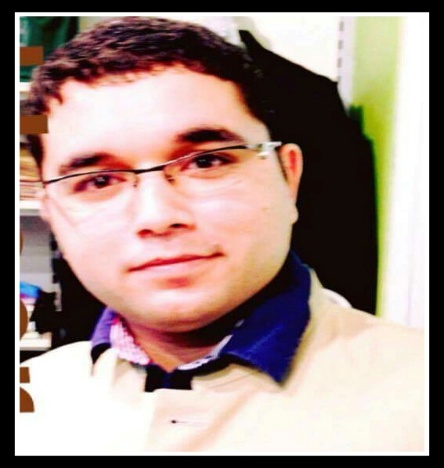 Work